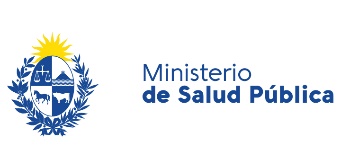 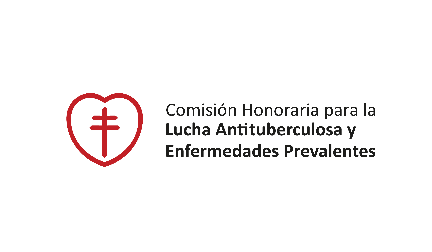 El área de trabajo se encuentra en condiciones adecuadas:    Si   No   Hora: ______Observaciones:______________________________________________________Se encuentran todos los integrantes del equipo:        Si         No    Observaciones:______________________________________________________             Fecha: Turno:Departamento:Localidad:Lugar:N° de Puesto:Vacuna:Vacuna:Nombre  del responsable:Nombre  del responsable:Cantidad inicial de viales:Cantidad inicial de viales:Recuento durante el turnoRecuento durante el turnoReposición de vialesReposición de vialesHoraCantidadTotal N° de conservadora:N° de conservadora:N° de conservadora:N° de conservadora:N° de conservadora:Control de temperatura de conservadoras del puesto vacunatorioControl de temperatura de conservadoras del puesto vacunatorioControl de temperatura de conservadoras del puesto vacunatorioControl de temperatura de conservadoras del puesto vacunatorioControl de temperatura de conservadoras del puesto vacunatorioHoraTemperatura A (°C)Temperatura B (°C)Cantidad Ice Pack repuestoObservacionesRegistro de llamados a Emergencia móvilRegistro de llamados a Emergencia móvilRegistro de llamados a Emergencia móvilHoraNombreC.I.